基础信息管理系统操作手册——实验室责任人 登录认证登录“实验室与设备综合管理平台” →“角色选择”→“系统菜单”→“基础信息系统”。在浏览器地址栏输入https://lims.ncepu.edu.cn/lab-platform进入“实验室与设备综合管理平台”登录页面，校内人员单击“统一身份认证登录”，校外人员单击“登录”，输入账号密码登录后，在出现的“选择角色”窗口中找到相应的管理员角色，单击“选择”进入综合管理平台，即可进入基础信息系统。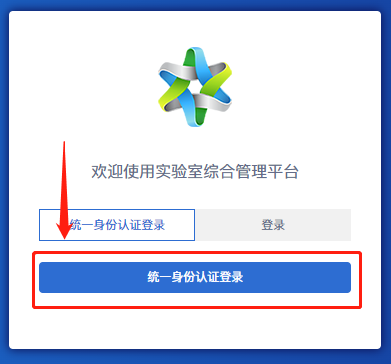 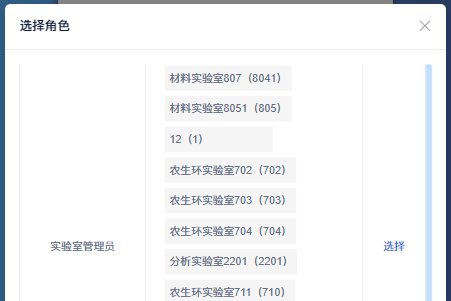 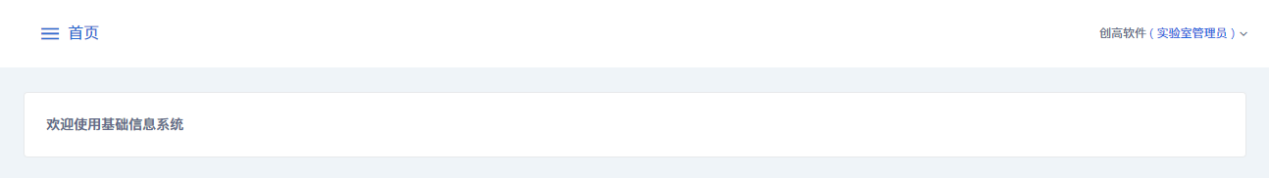 组织体系管理组织机构页面介绍点击“实验室管理”→“按组织机构”，可以看到所管辖单位列表。点击单位名称后，右侧会显示实验室基本信息、人员信息、危险物资、危险源、防护要点等信息；点击“管理”或右侧的“进入管理详情”按钮可以进入对应单位的管理页面。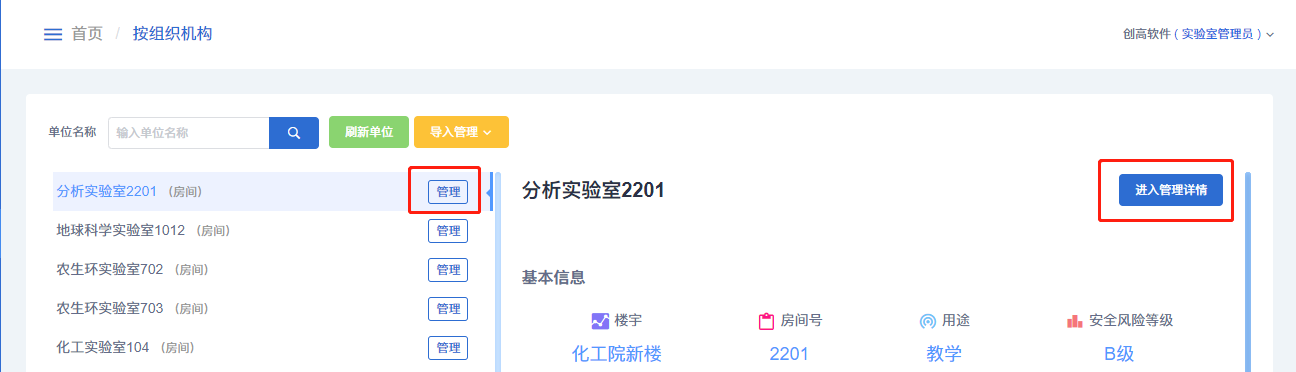 实验室基本信息管理支持实验室的各类基础信息管理，包括人员、制度、风险评估信息（资质、风险点、防护要点）、危险物资管理（其它设备、化学品）等。需要完善的信息视学校实际情况而定。进入实验室管理详情页点击“实验室管理”→“按组织机构”，在组织机构页面可以按单位名称检索实验室，检索出来后点击对应的“管理”按钮；或点击实验室名称，然后点击右侧的“进入管理详情”按钮；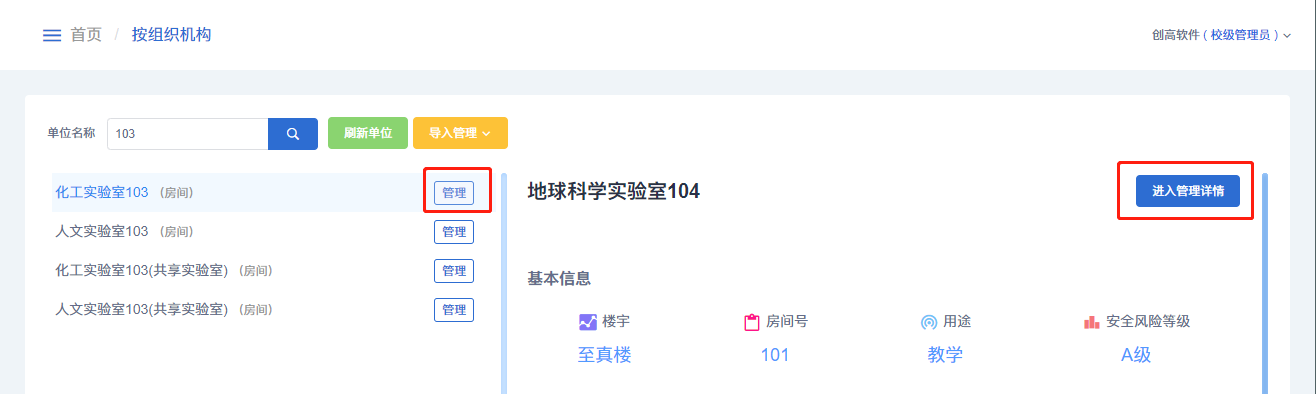 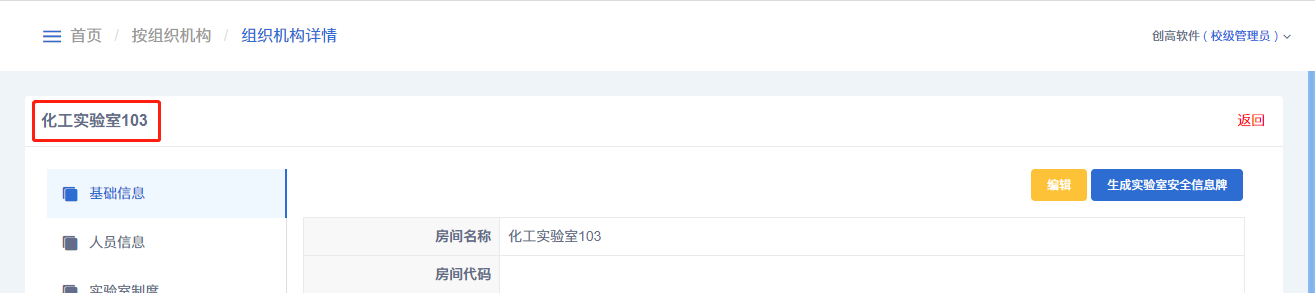 修改实验室基础信息在实验室管理详情页的“基础信息”页面，点击右上角的“编辑”按钮，可以对实验室的基础信息进行编辑，包括名称、校区、楼宇、房间号、用途等信息。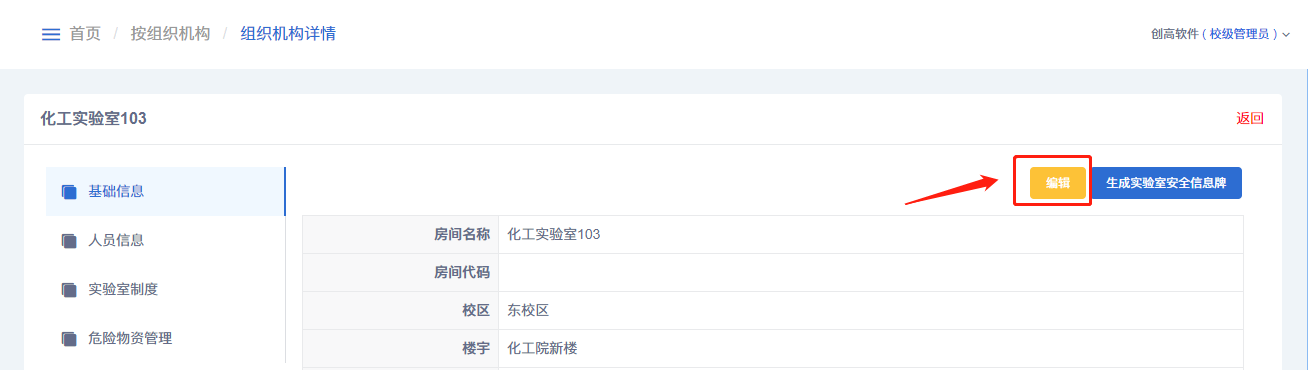 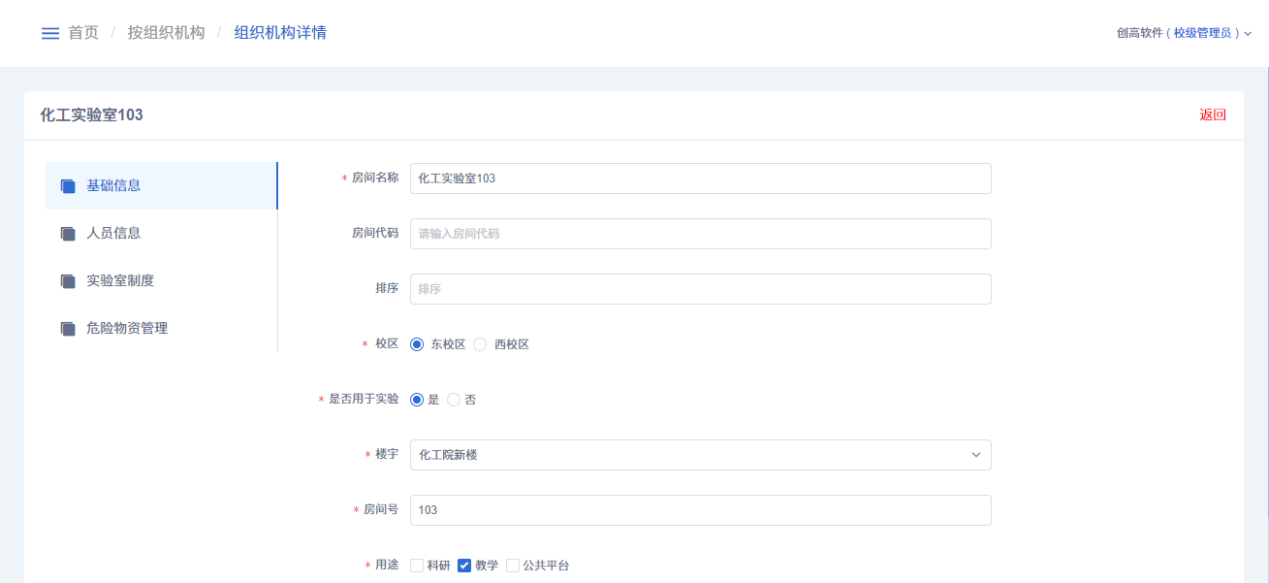 在基础信息下方有本实验室的风险评估信息，点击右上角的“编辑”可编辑本实验室的实验室资质、危险源、安全风险管控信息。系统将根据勾选的危险源和已配置好的分级分类规则，自动生成实验室的分级分类。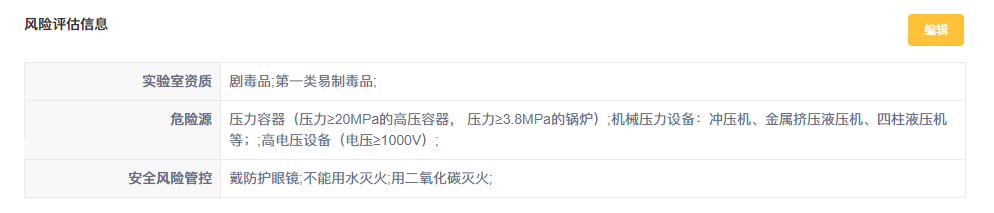 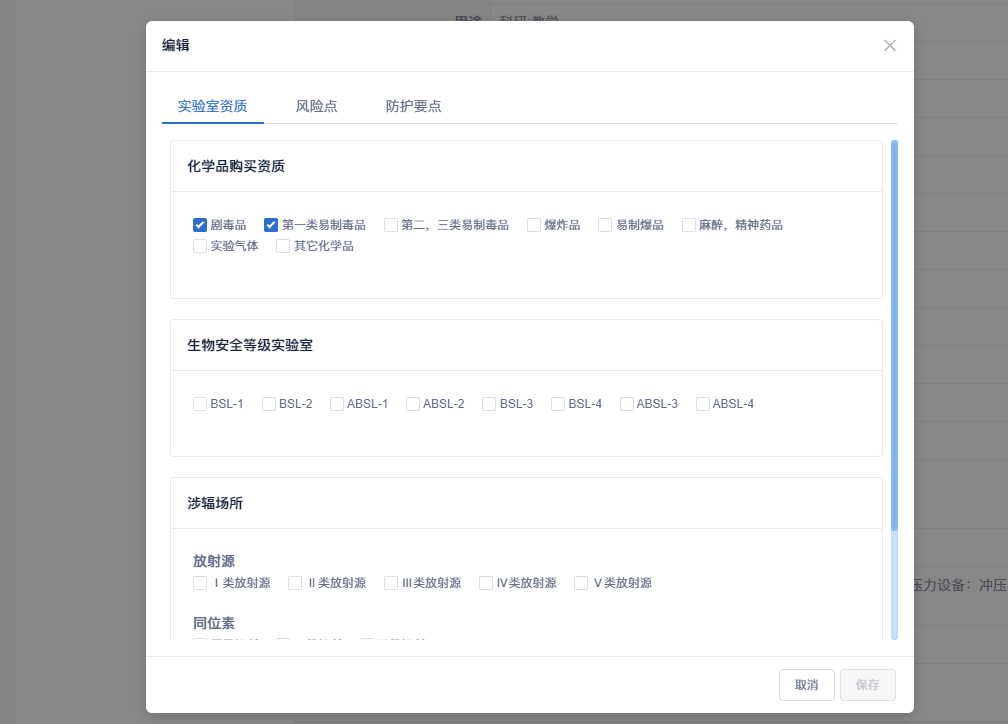 打印实验室标识卡系统支持生成实验室安全信息二维码：点击“生成实验室安全信息牌”按钮即可生成实验室安全信息牌二维码，点击右侧“打印”按钮可进行打印。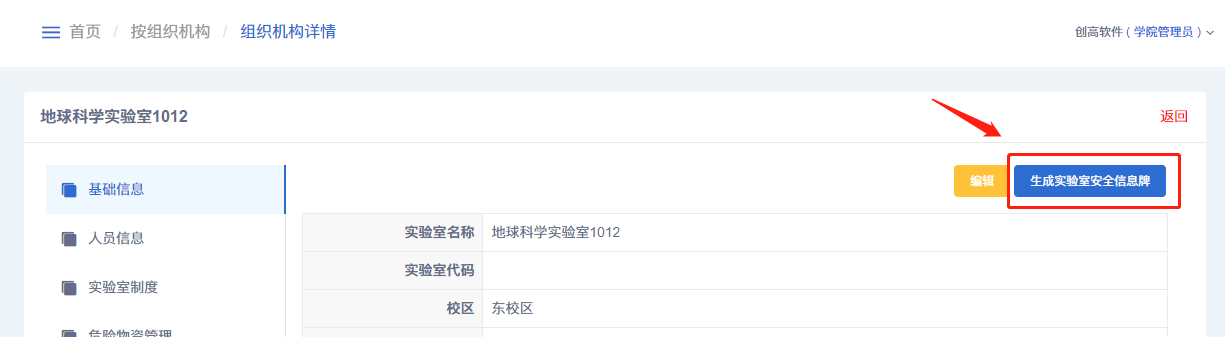 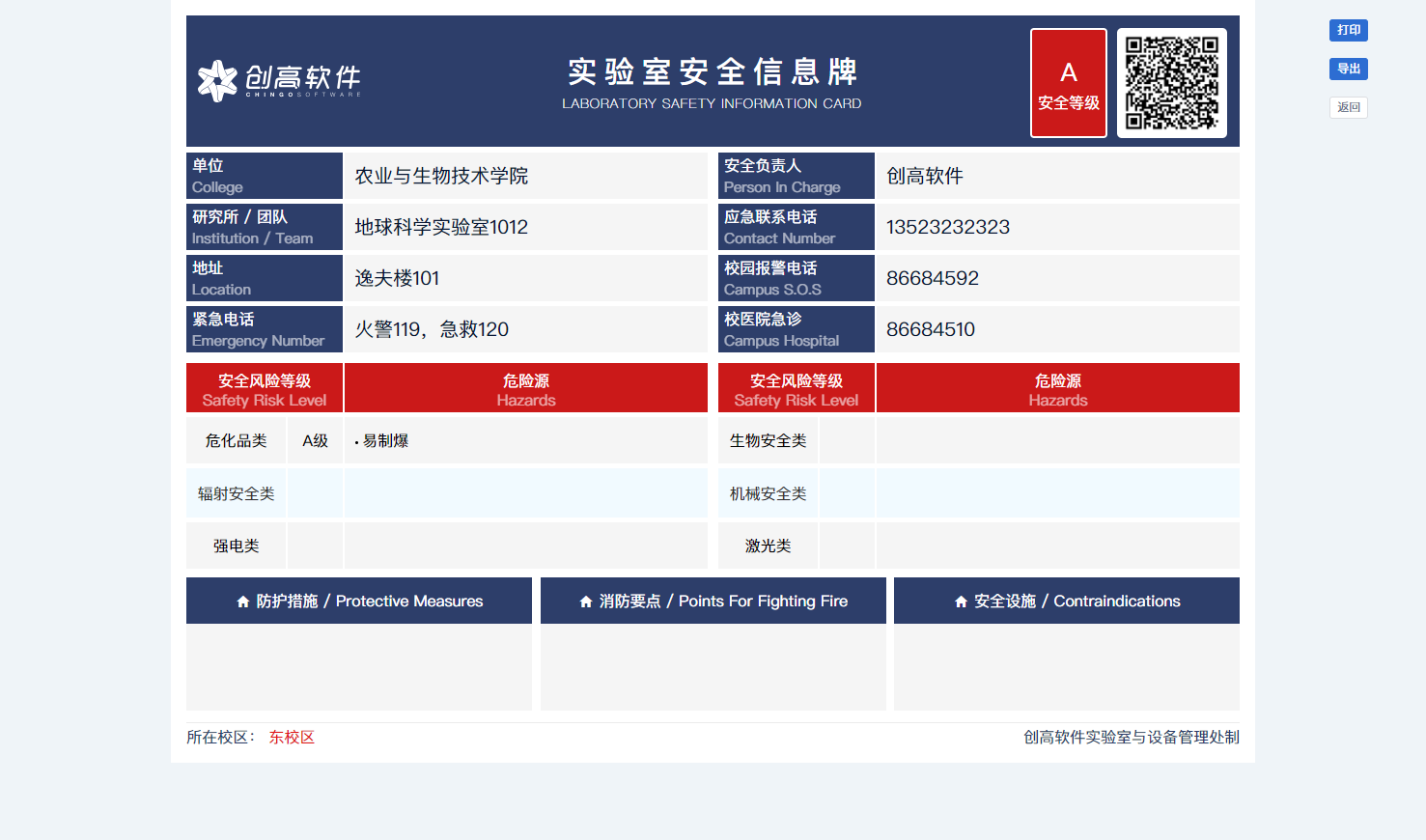 添加实验室人员信息单个添加实验室人员信息：在实验室管理详情页面，点击“人员信息”，然后点击“绑定角色”，再点击“请选择人员”，选择当前系统中存在的用户，再选择绑定的系统角色，点击“保存”即可。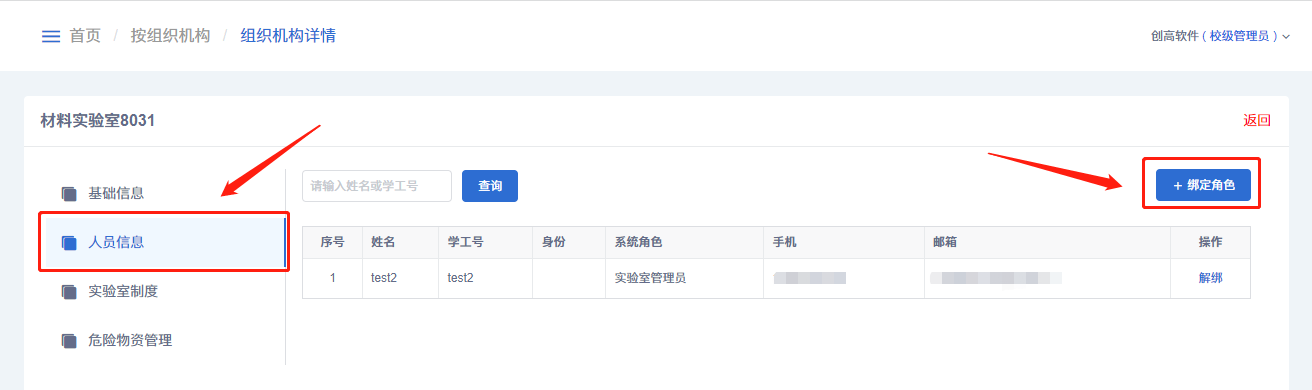 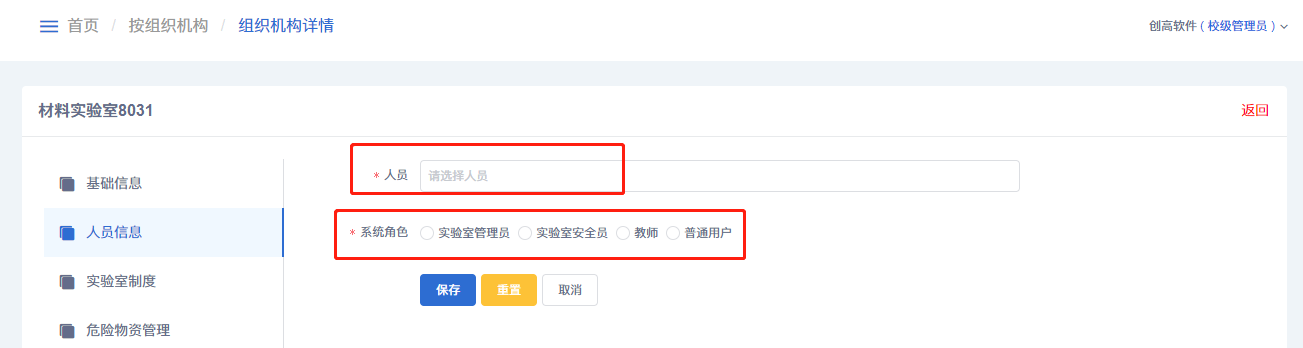 导入实验室人员信息本系统支持批量导入单位人员信息：点击“实验室管理”→“按校区楼宇”，点击“导入管理”，选择“导入单位人员”，然后选择文件上传。如果是第一次导入，可以点击下载模板，通过在模板里整理好人员信息后导入到系统中。导入的人员必须是系统中已存在的用户。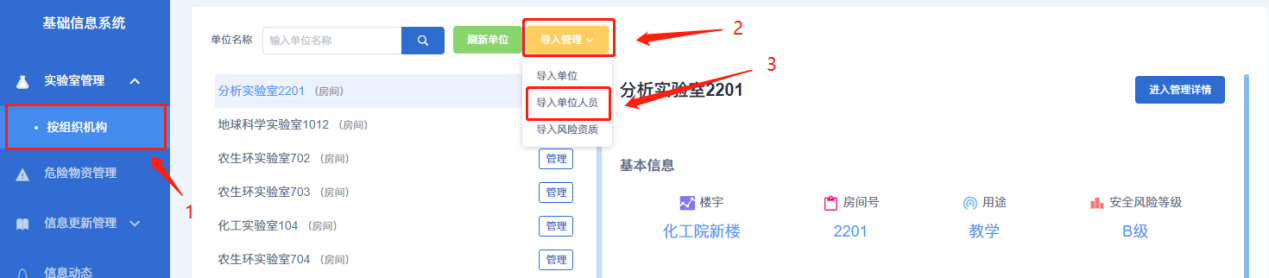 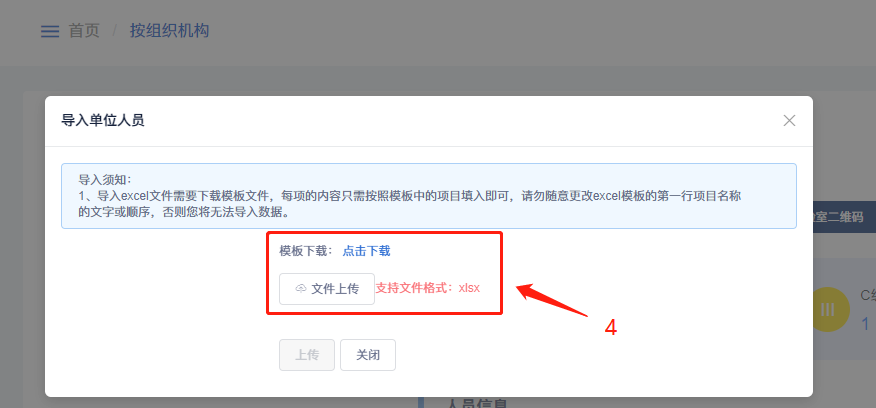 选择文件进行上传后，系统将告知您上传成功与失败数；若有导入失败的数据，请点击其右侧的.xlsx文件下载查看，下载的excel表格的右侧将会告知您导入失败原因。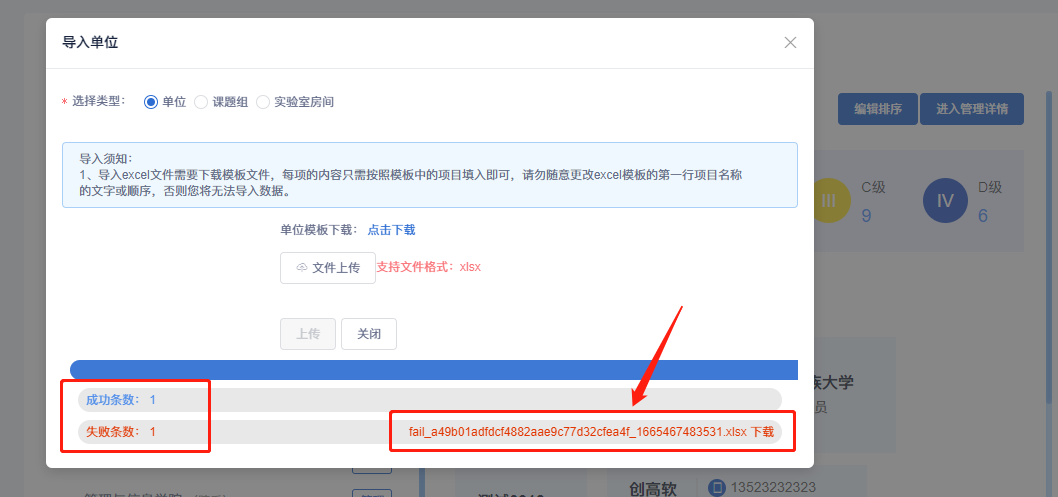 解绑实验室人员信息实验室角色绑定之后也可以进行解绑，直接点击右边的“解绑”；若一个人员同时拥有多个实验室角色，可“一键解绑所有角色”，也可选择具体的角色进行解绑。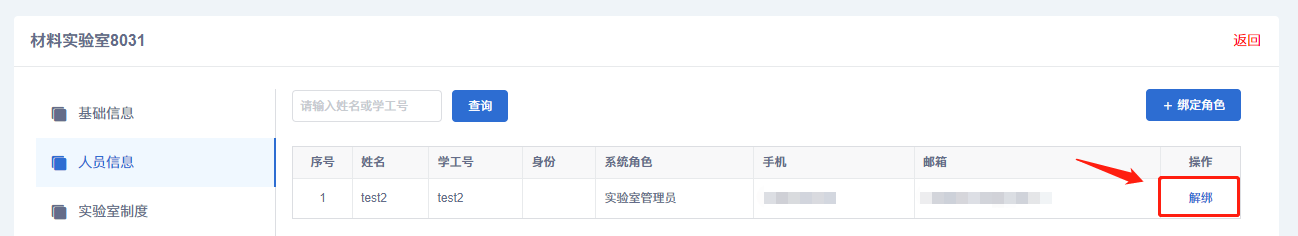 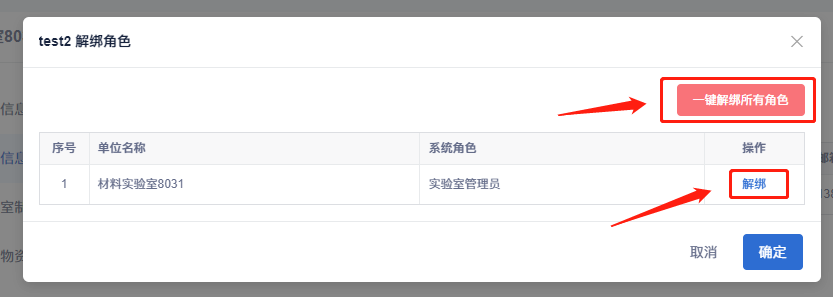 实验室制度点击左侧的“实验室制度”可管理本实验室的制度。点击右侧的“添加”可添加制度。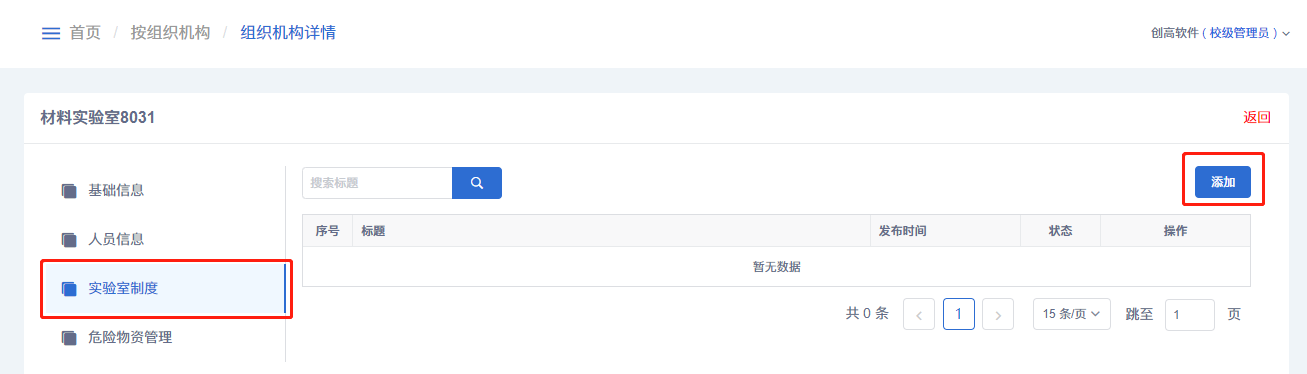 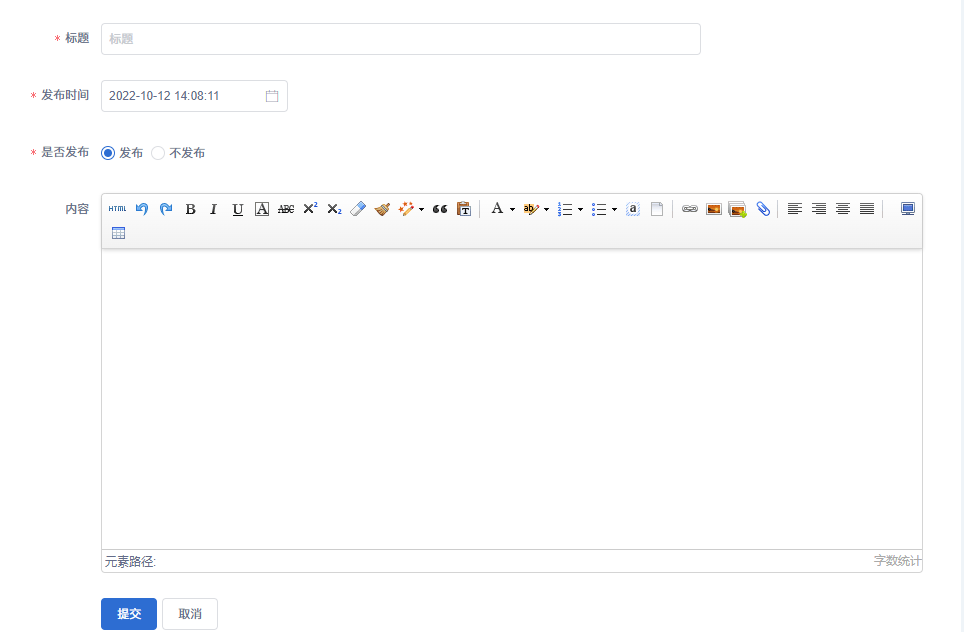 危险物资管理点击左侧的“危险物资管理”，可管理本单位的危险物资，包括其它设备、化学品等。以“其它设备”为例，点击右上方的“添加”按钮，编辑设备信息后点击提交即可。也支持“导入、导出”操作。对已经添加的设备进行修改或者删除的操作。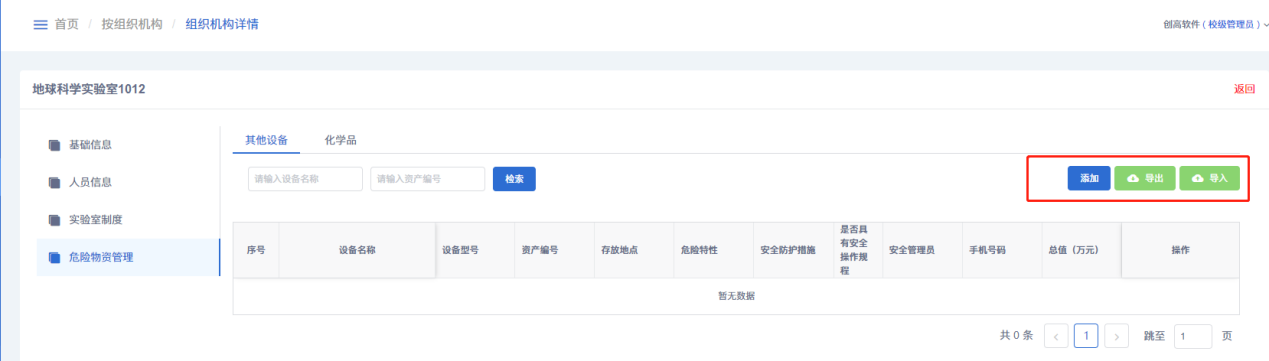 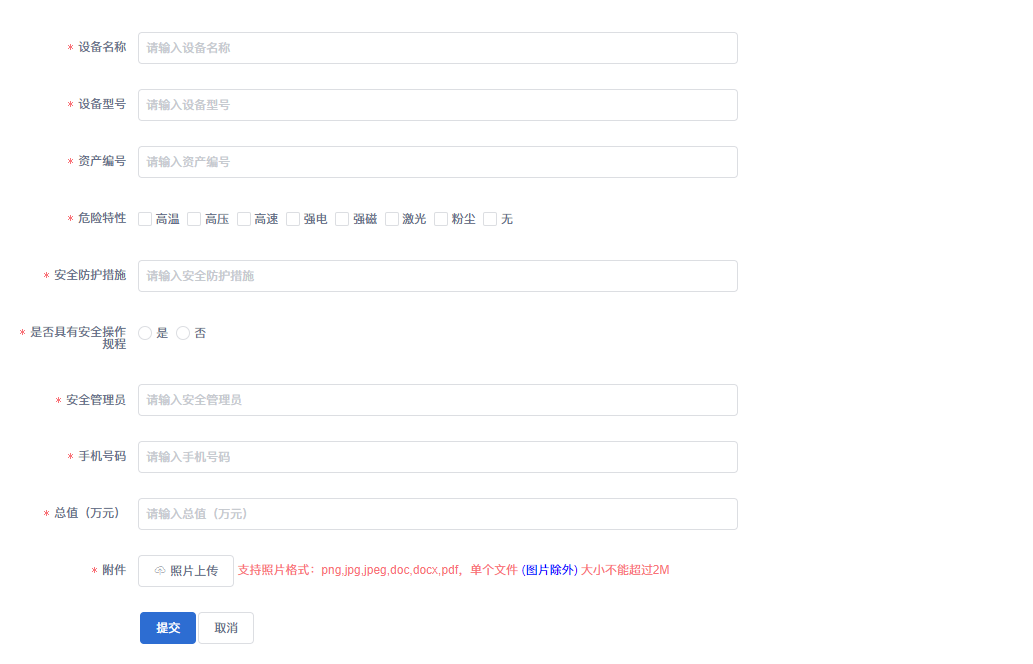 危险物资管理点击左侧菜单“危险物资管理”可在此模块中查看设备与化学品信息，即将各实验室房间内管理的危险物资汇总在此模块中。也可在此模块中进行添加、导入、导出操作。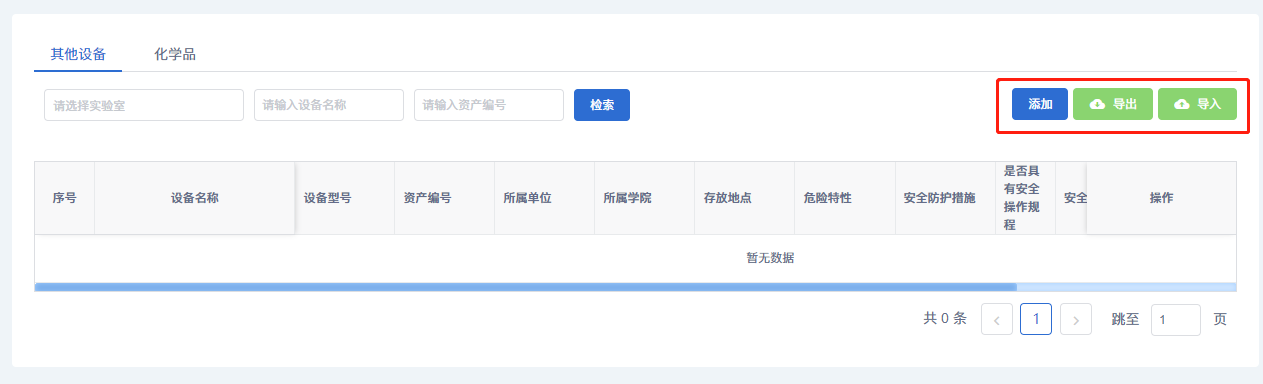 信息更新管理信息更新记录点击左侧菜单“信息更新管理”-“信息更新记录”，可在此模块中查看变更记录。点击列表右侧的“查看”，可查看记录详情。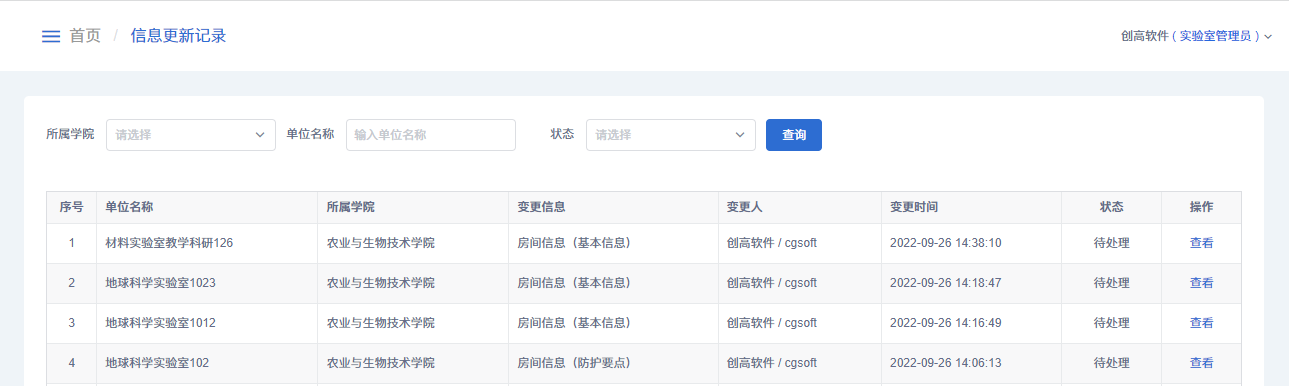 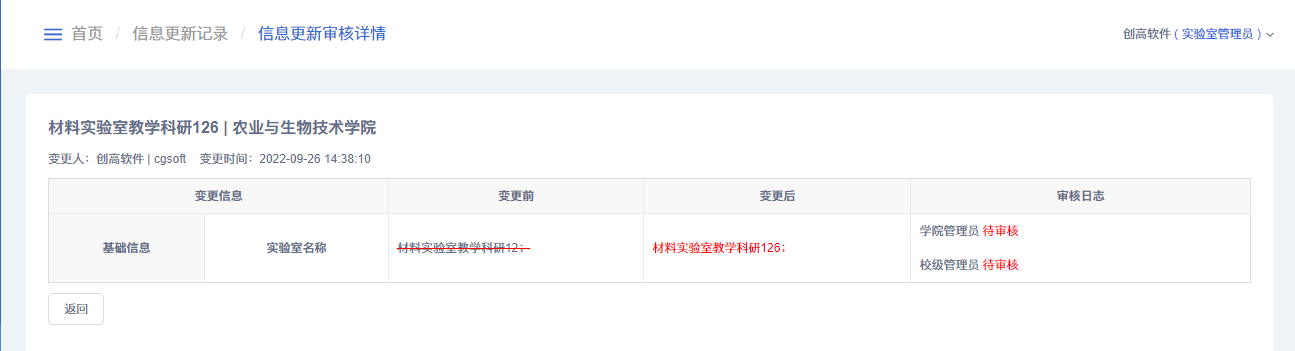 信息动态点击左侧菜单“信息动态”，可在此模块中查看通知、法律法规、学校制度和学院制度，可管理实验室制度。点击右上方的“添加”按钮即可添加新的内容。可对已添加的内容进行查看详情、修改以及删除操作。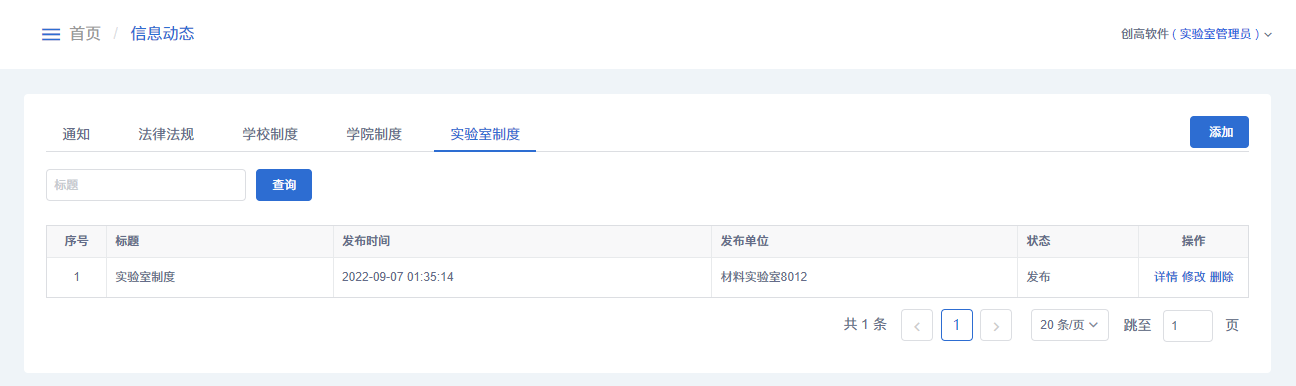 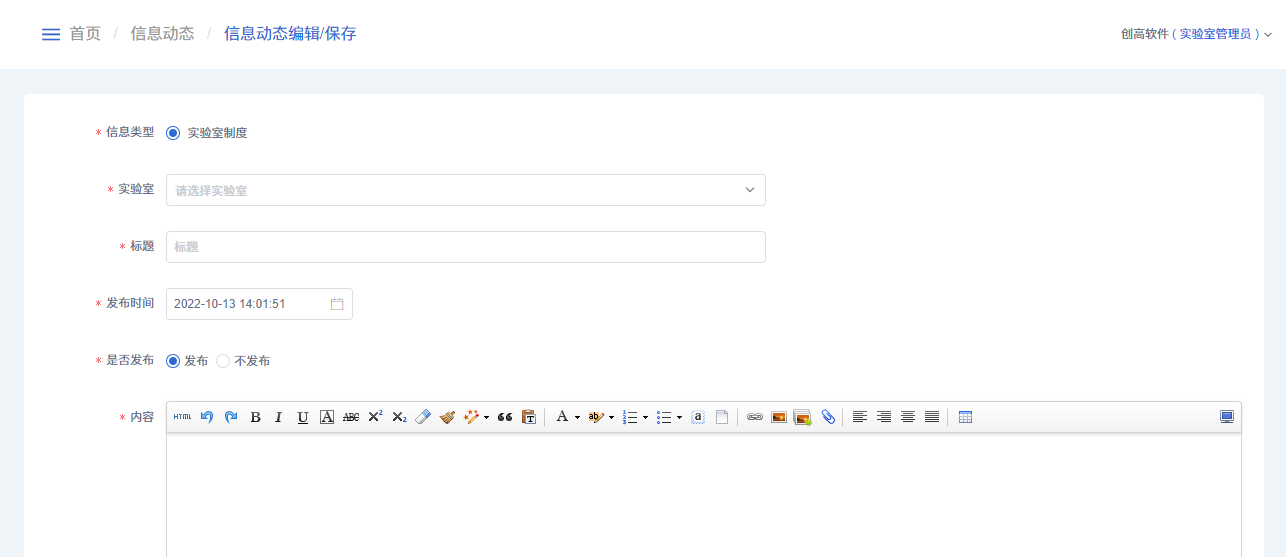 基础数据查询实验室查询在基础信息查询菜单下可以进行实验室查询：点击“基础数据查询”→“实验室查询”，可以选择按单位类型、学院、校区、楼宇、实验室名称、房间号、用途、分级分类、实验室用途、责任人、危险源等信息组合检索实验室信息；点击右上方“导出”，可导出实验室信息。点击右侧“详情”，可以进入对应的实验室管理详情页。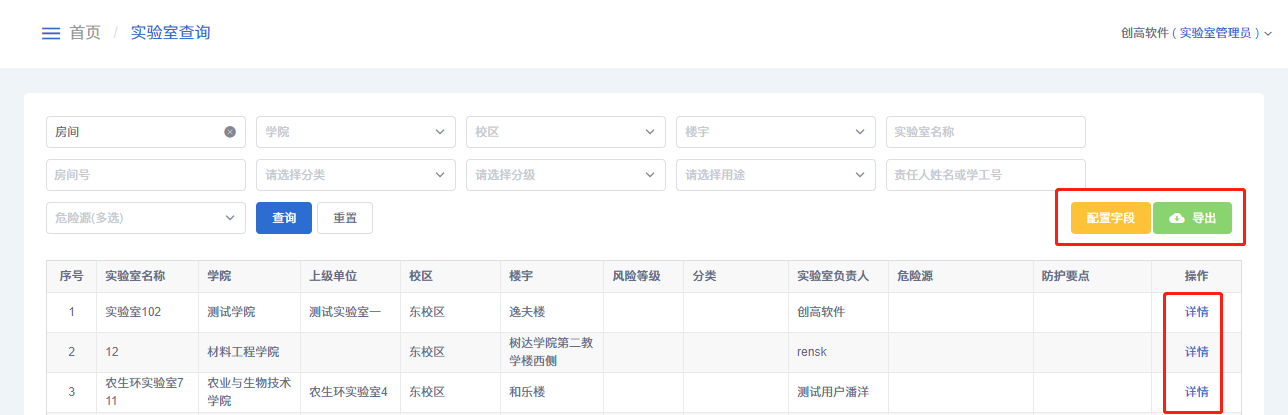 管理员能够自定义该页面的显示字段，点击右上方的“配置字段”，会出现弹窗，可以根据实际情况和需求自定义配置各个字段的名称、排序、表格宽度、是否显示等信息。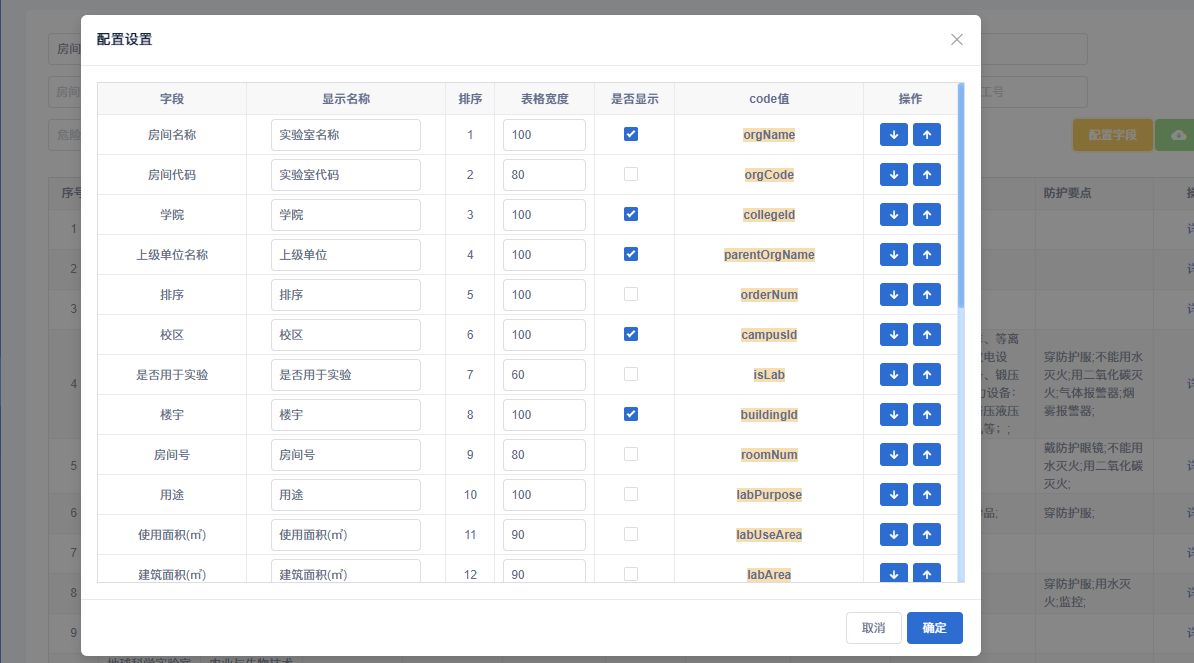 人员信息查询在基础信息查询菜单下可以进行人员查询：点击“基础信息查询”→“人员信息查询”，支持按学院、单位类型、角色所在单位、系统角色、姓名、学工号等进行查询。需要注意的是这里的人员查询是只能查到已绑定系统角色的人员，未绑定角色的用户是查询不到的。点击列表右侧的“详情”可查看该用户在各单位的角色详情。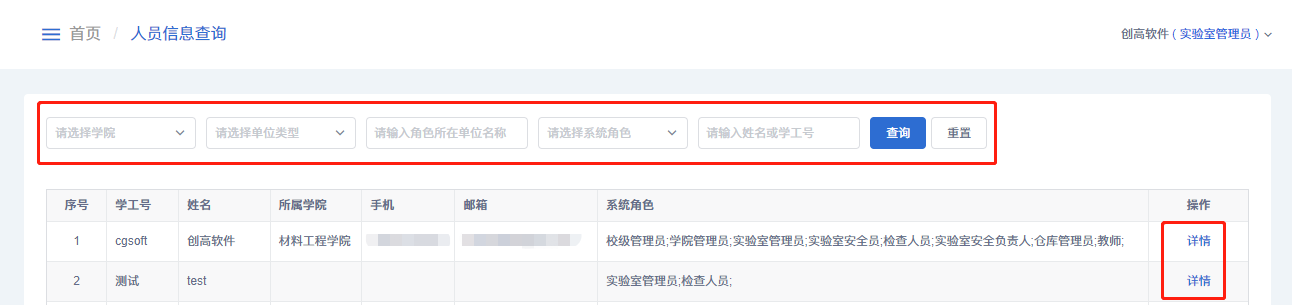 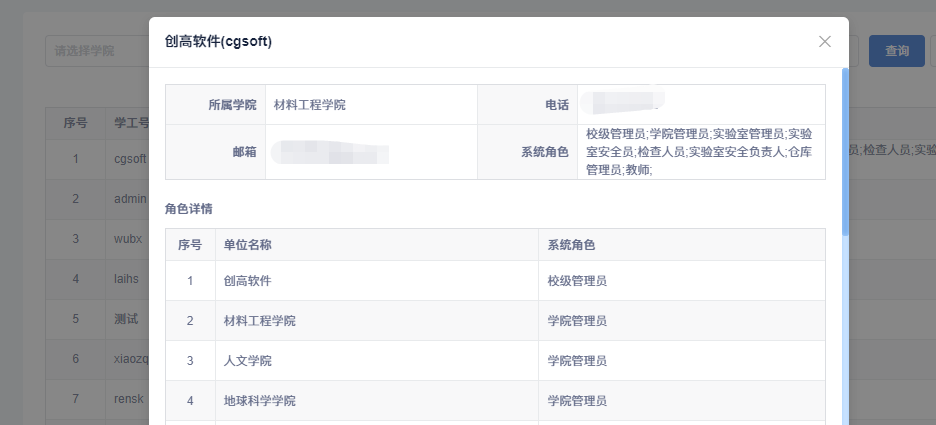 